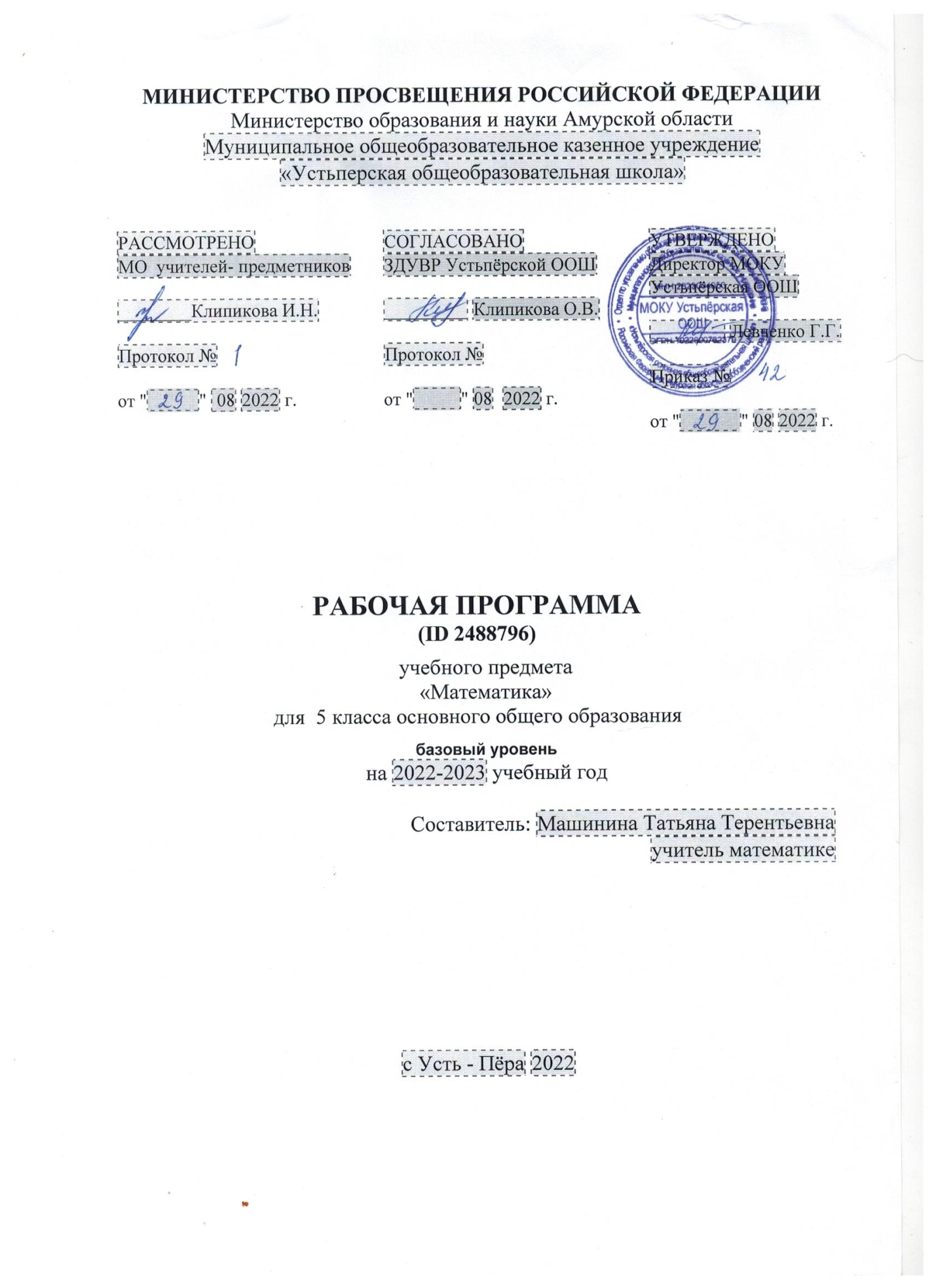 РАБОЧАЯ ПРОГРАММА
(ID 2488796)учебного предмета«Математика»для  5 класса основного общего образованиябазовый уровеньна 2022-2023 учебный годСоставитель: Машинина Татьяна Терентьевнаучитель математикес Усть - Пёра 2022ПОЯСНИТЕЛЬНАЯ ЗАПИСКАОБЩАЯ ХАРАКТЕРИСТИКА УЧЕБНОГО ПРЕДМЕТА "МАТЕМАТИКА" Рабочая программа по математике для обучающихся 5 классов разработана на основе Федерального государственного образовательного стандарта основного общего образования с учётом и современных мировых требований, предъявляемых к математическому образованию, и традиций российского образования, которые обеспечивают овладение ключевыми компетенциями, составляющими основу для непрерывного образования и саморазвития, а также целостность общекультурного, личностного и познавательного развития обучающихся. В рабочей программе учтены идеи и положения Концепции развития математического образования в Российской Федерации. В эпоху цифровой трансформации всех сфер человеческой деятельности невозможно стать образованным современным человеком без базовой математической подготовки. Уже в школе математика служит опорным предметом для изучения смежных дисциплин, а после школы реальной необходимостью становится непрерывное образование, что требует полноценной базовой общеобразовательной подготовки, в том числе и математической.Это обусловлено тем, что в наши дни растёт число профессий, связанных с непосредственным применением математики: и в сфере экономики, и в бизнесе, и в технологических областях, и даже в гуманитарных сферах. Таким образом, круг школьников, для которых математика может стать значимым предметом, расширяется.Практическая полезность математики обусловлена тем, что её предметом являются фундаментальные структуры нашего мира: пространственные формы и количественные отношения от простейших, усваиваемых в непосредственном опыте, до достаточно сложных, необходимых для развития научных и прикладных идей. Без конкретных математических знаний затруднено понимание принципов устройства и использования современной техники, восприятие и интерпретация разнообразной социальной, экономической, политической информации, малоэффективна повседневная практическая деятельность. Каждому человеку в своей жизни приходится выполнять расчёты и составлять алгоритмы, находить и применять формулы, владеть практическими приёмами геометрических измерений и построений, читать информацию, представленную в виде таблиц, диаграмм и графиков, жить в условиях неопределённости и понимать вероятностный характер случайных событий.Одновременно с расширением сфер применения математики в современном обществе всё более важным становится математический стиль мышления, проявляющийся в определённых умственных навыках. В процессе изучения математики в арсенал приёмов и методов мышления человека естественным образом включаются индукция и дедукция, обобщение и конкретизация, анализ и синтез, классификация и систематизация, абстрагирование и аналогия. Объекты математических умозаключений, правила их конструирования раскрывают механизм логических построений, способствуют выработке умения формулировать, обосновывать и доказывать суждения, тем самым развивают логическое мышление. Ведущая роль принадлежит математике и в формировании алгоритмической компоненты мышления и воспитании умений действовать по заданным алгоритмам, совершенствовать известные и конструировать новые. В процессе решения задач — основой учебной деятельности на уроках математики — развиваются также творческая и прикладная стороны мышления.Обучение математике даёт возможность развивать у обучающихся точную, рациональную и информативную речь, умение отбирать наиболее подходящие языковые, символические, графические средства для выражения суждений и наглядного их представления.Необходимым компонентом общей культуры в современном толковании является общее знакомство с методами познания действительности, представление о предмете и методах математики, их отличий от методов других естественных и гуманитарных наук, об особенностях применения математики для решения научных и прикладных задач. Таким образом, математическое образование вносит свой вклад в формирование общей культуры человека.Изучение математики также способствует эстетическому воспитанию человека, пониманию красоты и изящества математических рассуждений, восприятию геометрических форм, усвоению идеи симметрии.ЦЕЛИ ИЗУЧЕНИЯ УЧЕБНОГО КУРСАПриоритетными целями обучения математике в 5 классе являются:продолжение формирования основных математических понятий (число, величина, геометрическая фигура), обеспечивающих преемственность и перспективность математического образования обучающихся; развитие интеллектуальных и творческих способностей обучающихся, познавательной активности, исследовательских умений, интереса к изучению математики; подведение обучающихся на доступном для них уровне к осознанию взаимосвязи математики и окружающего мира; формирование функциональной математической грамотности: умения распознавать математические объекты в реальных жизненных ситуациях, применять освоенные умения для решения практико-ориентированных задач, интерпретировать полученные результаты и оценивать их на соответствие практической ситуации.Основные линии содержания курса математики в 5 классе — арифметическая и геометрическая, которые развиваются параллельно, каждая в соответствии с собственной логикой, однако, не независимо одна от другой, а в тесном контакте и взаимодействии. Также в курсе происходит знакомство с элементами алгебры и описательной статистики.Изучение арифметического материала начинается со систематизации и развития знаний о натуральных числах, полученных в начальной школе. При этом совершенствование вычислительной техники и формирование новых теоретических знаний сочетается с развитием вычислительной культуры, в частности с обучением простейшим приёмам прикидки и оценки результатов вычислений. Другой крупный блок в содержании арифметической линии — это дроби. Начало изучения обыкновенных и десятичных дробей отнесено к 5 классу. Это первый этап в освоении дробей, когда происходит знакомство с основными идеями, понятиями темы. При этом рассмотрение обыкновенных дробей в полном объёме предшествует изучению десятичных дробей, что целесообразно с точки зрения логики изложения числовой линии, когда правила действий с десятичными дробями можно обосновать уже известными алгоритмами выполнения действий с обыкновенными дробями. Знакомство с десятичными дробями расширит возможности для понимания обучающимися прикладного применения новой записи при изучении других предметов и при практическом использовании.При обучении решению текстовых задач в 5 классе используются арифметические приёмы решения. Текстовые задачи, решаемые при отработке вычислительных навыков в 5 классе, рассматриваются задачи следующих видов: задачи на движение, на части, на покупки, на работу и производительность, на проценты, на отношения и пропорции. Кроме того, обучающиеся знакомятся с приёмами решения задач перебором возможных вариантов, учатся работать с информацией, представленной в форме таблиц или диаграмм.В Примерной рабочей программе предусмотрено формирование пропедевтических алгебраических представлений. Буква как символ некоторого числа в зависимости от математического контекста вводится постепенно. Буквенная символика широко используется прежде всего для записи общих утверждений и предложений, формул, в частности для вычисления геометрических величин, в качестве «заместителя» числа.В курсе «Математики» 5 класса представлена наглядная геометрия, направленная на развитие образного мышления, пространственного воображения, изобразительных умений. Это важный этап в изучении геометрии, который осуществляется на наглядно-практическом уровне, опирается на наглядно-образное мышление обучающихся. Большая роль отводится практической деятельности, опыту, эксперименту, моделированию. Обучающиеся знакомятся с геометрическими фигурами на плоскости и в пространстве, с их простейшими конфигурациями, учатся изображать их на нелинованной и клетчатой бумаге, рассматривают их простейшие свойства. В процессе изучения наглядной геометрии знания, полученные обучающимися в начальной школе, систематизируются и расширяются.МЕСТО УЧЕБНОГО КУРСА В УЧЕБНОМ ПЛАНЕСогласно учебному плану в 5 классе изучается интегрированный предмет «Математика», который включает арифметический материал и наглядную геометрию, а также пропедевтические сведения из алгебры. Учебный план на изучение математики в 5 классе отводит не менее 5 учебных часов в неделю, всего  170 учебных часов.СОДЕРЖАНИЕ УЧЕБНОГО КУРСА "МАТЕМАТИКА"Натуральные числа и нульНатуральное число. Ряд натуральных чисел. Число 0. Изображение натуральных чисел точками на координатной (числовой) прямой. Позиционная система счисления. Римская нумерация как пример непозиционной системы счисления. Десятичная система счисления. Сравнение натуральных чисел, сравнение натуральных чисел с нулём. Способы сравнения. Округление натуральных чисел. Сложение натуральных чисел; свойство нуля при сложении. Вычитание как действие, обратное сложению. Умножение натуральных чисел; свойства нуля и единицы при умножении. Деление как действие, обратное умножению. Компоненты действий, связь между ними. Проверка результата арифметического действия. Переместительное и сочетательное свойства (законы) сложения и умножения, распределительное свойство (закон) умножения. Использование букв для обозначения неизвестного компонента и записи свойств арифметических действий. Делители и кратные числа, разложение на множители. Простые и составные числа. Признаки делимости на 2, 5, 10, 3, 9. Деление с остатком. Степень с натуральным показателем. Запись числа в виде суммы разрядных слагаемых. Числовое выражение. Вычисление значений числовых выражений; порядок выполнения действий. Использование при вычислениях переместительного и сочетательного свойств (законов) сложения и умножения, распределительного свойства умножения.ДробиПредставление о дроби как способе записи части величины. Обыкновенные дроби. Правильные и неправильные дроби. Смешанная дробь; представление смешанной дроби в виде неправильной дроби и выделение целой части числа из неправильной дроби. Изображение дробей точками на числовой прямой. Основное свойство дроби. Сокращение дробей. Приведение дроби к новому знаменателю. Сравнение дробей. Сложение и вычитание дробей. Умножение и деление дробей; взаимно-обратные дроби. Нахождение части целого и целого по его части. Десятичная запись дробей. Представление десятичной дроби в виде обыкновенной. Изображение десятичных дробей точками на числовой прямой. Сравнение десятичных дробей. Арифметические действия с десятичными дробями. Округление десятичных дробей.Решение текстовых задачРешение текстовых задач арифметическим способом. Решение логических задач. Решение задач перебором всех возможных вариантов. Использование при решении задач таблиц и схем. Решение задач, содержащих зависимости, связывающие величины: скорость, время, расстояние; цена, количество, стоимость. Единицы измерения: массы, объёма, цены; расстояния, времени, скорости. Связь между единицами измерения каждой величины. Решение основных задач на дроби. Представление данных в виде таблиц, столбчатых диаграмм.Наглядная геометрияНаглядные представления о фигурах на плоскости: точка, прямая, отрезок, луч, угол, ломаная, многоугольник, окружность, круг. Угол. Прямой, острый, тупой и развёрнутый углы. Длина отрезка, метрические единицы длины. Длина ломаной, периметр многоугольника. Измерение и построение углов с помощью транспортира. Наглядные представления о фигурах на плоскости: многоугольник; прямоугольник, квадрат; треугольник, о равенстве фигур. Изображение фигур, в том числе на клетчатой бумаге. Построение конфигураций из частей прямой, окружности на нелинованной и клетчатой бумаге. Использование свойств сторон и углов прямоугольника, квадрата. Площадь прямоугольника и многоугольников, составленных из прямоугольников, в том числе фигур, изображённых на клетчатой бумаге. Единицы измерения площади. Наглядные представления о пространственных фигурах: прямоугольный параллелепипед, куб, многогранники. Изображение простейших многогранников. Развёртки куба и параллелепипеда. Создание моделей многогранников (из бумаги, проволоки, пластилина и др.). Объём прямоугольного параллелепипеда, куба. Единицы измерения объёма.ПЛАНИРУЕМЫЕ ОБРАЗОВАТЕЛЬНЫЕ РЕЗУЛЬТАТЫ ЛИЧНОСТНЫЕ РЕЗУЛЬТАТЫЛичностные результаты освоения программы учебного предмета «Математика» характеризуются:Патриотическое воспитание:проявлением интереса к прошлому и настоящему российской математики, ценностным отношением к достижениям российских математиков и российской математической школы, к использованию этих достижений в других науках и прикладных сферах.Гражданское и духовно-нравственное воспитание:готовностью к выполнению обязанностей гражданина и реализации его прав, представлением о математических основах функционирования различных структур, явлений, процедур гражданского общества (выборы, опросы и пр.);готовностью к обсуждению этических проблем, связанных с практическим применением достижений науки, осознанием важности морально-этических принципов в деятельности учёного.Трудовое воспитание:установкой на активное участие в решении практических задач математической направленности, осознанием важности математического образования на протяжении всей жизни для успешной профессиональной деятельности и развитием необходимых умений; осознанным выбором и построением индивидуальной траектории образования и жизненных планов с учётом личных интересов и общественных потребностей.Эстетическое воспитание:способностью к эмоциональному и эстетическому восприятию математических объектов, задач, решений, рассуждений; умению видеть математические закономерности в искусстве.Ценности научного познания:ориентацией в деятельности на современную систему научных представлений об основных закономерностях развития человека, природы и общества, пониманием математической науки как сферы человеческой деятельности, этапов её развития и значимости для развития цивилизации; овладением языком математики и математической культурой как средством познания мира; овладением простейшими навыками исследовательской деятельности.Физическое воспитание, формирование культуры здоровья и эмоционального благополучия:готовностью применять математические знания в интересах своего здоровья, ведения здорового образа жизни (здоровое питание, сбалансированный режим занятий и отдыха, регулярная физическая активность); сформированностью навыка рефлексии, признанием своего права на ошибку и такого же права другого человека.Экологическое воспитание:ориентацией на применение математических знаний для решения задач в области сохранности окружающей среды, планирования поступков и оценки их возможных последствий для окружающей среды; осознанием глобального характера экологических проблем и путей их решения.Личностные результаты, обеспечивающие адаптацию обучающегося к изменяющимся условиям социальной и природной среды:готовностью к действиям в условиях неопределённости, повышению уровня своей компетентности через практическую деятельность, в том числе умение учиться у других людей, приобретать в совместной деятельности новые знания, навыки и компетенции из опыта других;необходимостью в формировании новых знаний, в том числе формулировать идеи, понятия, гипотезы об объектах и явлениях, в том числе ранее неизвестных, осознавать дефициты собственных знаний и компетентностей, планировать своё развитие;способностью осознавать стрессовую ситуацию, воспринимать стрессовую ситуацию как вызов, требующий контрмер, корректировать принимаемые решения и действия, формулировать и оценивать риски и последствия, формировать опыт.МЕТАПРЕДМЕТНЫЕ РЕЗУЛЬТАТЫМетапредметные результаты освоения программы учебного предмета «Математика» характеризуются овладением универсальными познавательными действиями, универсальными коммуникативными действиями и универсальными регулятивными действиями.1) Универсальные познавательные действия обеспечивают формирование базовых когнитивных процессов обучающихся (освоение методов познания окружающего мира; применение логических, исследовательских операций, умений работать с информацией).Базовые логические действия:выявлять и характеризовать существенные признаки математических объектов, понятий, отношений между понятиями; формулировать определения понятий; устанавливать существенный признак классификации, основания для обобщения и сравнения, критерии проводимого анализа; воспринимать, формулировать и преобразовывать суждения: утвердительные и отрицательные, единичные, частные и общие; условные; выявлять математические закономерности, взаимосвязи и противоречия в фактах, данных, наблюдениях и утверждениях; предлагать критерии для выявления закономерностей и противоречий; делать выводы с использованием законов логики, дедуктивных и индуктивных умозаключений, умозаключений по аналогии; разбирать доказательства математических утверждений (прямые и от противного), проводить самостоятельно несложные доказательства математических фактов, выстраивать аргументацию, приводить примеры и контрпримеры; обосновывать собственные рассуждения; выбирать способ решения учебной задачи (сравнивать несколько вариантов решения, выбирать наиболее подходящий с учётом самостоятельно выделенных критериев).Базовые исследовательские действия:использовать вопросы как исследовательский инструмент познания; формулировать вопросы, фиксирующие противоречие, проблему, самостоятельно устанавливать искомое и данное, формировать гипотезу, аргументировать свою позицию, мнение;проводить по самостоятельно составленному плану несложный эксперимент, небольшое исследование по установлению особенностей математического объекта, зависимостей объектов между собой; самостоятельно формулировать обобщения и выводы по результатам проведённого наблюдения, исследования, оценивать достоверность полученных результатов, выводов и обобщений; прогнозировать возможное развитие процесса, а также выдвигать предположения о его развитии в новых условиях.Работа с информацией:выявлять недостаточность и избыточность информации, данных, необходимых для решения задачи; выбирать, анализировать, систематизировать и интерпретировать информацию различных видов и форм представления; выбирать форму представления информации и иллюстрировать решаемые задачи схемами, диаграммами, иной графикой и их комбинациями; оценивать надёжность информации по критериям, предложенным учителем или сформулированным самостоятельно.2)  Универсальные коммуникативные действия обеспечивают сформированность социальных навыков обучающихся.Общение:воспринимать и формулировать суждения в соответствии с условиями и целями общения; ясно, точно, грамотно выражать свою точку зрения в устных и письменных текстах, давать пояснения по ходу решения задачи, комментировать полученный результат; в ходе обсуждения задавать вопросы по существу обсуждаемой темы, проблемы, решаемой задачи, высказывать идеи, нацеленные на поиск решения; сопоставлять свои суждения с суждениями других участников диалога, обнаруживать различие и сходство позиций; в корректной форме формулировать разногласия, свои возражения; представлять результаты решения задачи, эксперимента, исследования, проекта; самостоятельно выбирать формат выступления с учётом задач презентации и особенностей аудитории.Сотрудничество:понимать и использовать преимущества командной и индивидуальной работы при решении учебных математических задач; принимать цель совместной деятельности, планировать организацию совместной работы, распределять виды работ, договариваться, обсуждать процесс и результат работы; обобщать мнения нескольких людей; участвовать в групповых формах работы (обсуждения, обмен мнениями, мозговые штурмы и др.); выполнять свою часть работы и координировать свои действия с другими членами команды; оценивать качество своего вклада в общий продукт по критериям, сформулированным участниками взаимодействия.3)  Универсальные регулятивные действия обеспечивают формирование смысловых установок и жизненных навыков личности.Самоорганизация:самостоятельно составлять план, алгоритм решения задачи (или его часть), выбирать способ решения с учётом имеющихся ресурсов и собственных возможностей, аргументировать и корректировать варианты решений с учётом новой информации.Самоконтроль:владеть способами самопроверки, самоконтроля процесса и результата решения математической задачи; предвидеть трудности, которые могут возникнуть при решении задачи, вносить коррективы в деятельность на основе новых обстоятельств, найденных ошибок, выявленных трудностей;оценивать соответствие результата деятельности поставленной цели и условиям, объяснять причины достижения или недостижения цели, находить ошибку, давать оценку приобретённому опыту.ПРЕДМЕТНЫЕ РЕЗУЛЬТАТЫЧисла и вычисленияПонимать и правильно употреблять термины, связанные с натуральными числами, обыкновенными и десятичными дробями.Сравнивать и упорядочивать натуральные числа, сравнивать в простейших случаях обыкновенные дроби, десятичные дроби.Соотносить точку на координатной (числовой) прямой с соответствующим ей числом и изображать натуральные числа точками на координатной (числовой) прямой.Выполнять арифметические действия с натуральными числами, с обыкновенными дробями в простейших случаях.Выполнять проверку, прикидку результата вычислений.Округлять натуральные числа.Решение текстовых задачРешать текстовые задачи арифметическим способом и с помощью организованного конечного перебора всех возможных вариантов.Решать задачи, содержащие зависимости, связывающие величины: скорость, время, расстояние; цена, количество, стоимость.Использовать краткие записи, схемы, таблицы, обозначения при решении задач.Пользоваться основными единицами измерения: цены, массы; расстояния, времени, скорости; выражать одни единицы вели- чины через другие.Извлекать, анализировать, оценивать информацию, представленную в таблице, на столбчатой диаграмме, интерпретировать представленные данные, использовать данные при решении задач.Наглядная геометрияПользоваться геометрическими понятиями: точка, прямая, отрезок, луч, угол, многоугольник, окружность, круг.Приводить примеры объектов окружающего мира, имеющих форму изученных геометрических фигур.Использовать терминологию, связанную с углами: вершина сторона; с многоугольниками: угол, вершина, сторона, диагональ; с окружностью: радиус, диаметр, центр.Изображать изученные геометрические фигуры на нелинованной и клетчатой бумаге с помощью циркуля и линейки.Находить длины отрезков непосредственным измерением с помощью линейки, строить отрезки заданной длины; строить окружность заданного радиуса.Использовать свойства сторон и углов прямоугольника, квадрата для их построения, вычисления площади и периметра.Вычислять периметр и площадь квадрата, прямоугольника, фигур, составленных из прямоугольников, в том числе фигур, изображённых на клетчатой бумаге.Пользоваться основными метрическими единицами измерения длины, площади; выражать одни единицы величины через другие.Распознавать параллелепипед, куб, использовать терминологию: вершина, ребро грань, измерения; находить измерения параллелепипеда, куба.Вычислять объём куба, параллелепипеда по заданным измерениям, пользоваться единицами измерения объёма.Решать несложные задачи на измерение геометрических величин в практических ситуациях.Тематическое планирование учебного курса5 класс ( 170 ч)ТЕМАТИЧЕСКОЕ ПЛАНИРОВАНИЕ ПОУРОЧНОЕ ПЛАНИРОВАНИЕ УЧЕБНО-МЕТОДИЧЕСКОЕ ОБЕСПЕЧЕНИЕ ОБРАЗОВАТЕЛЬНОГО ПРОЦЕССА ОБЯЗАТЕЛЬНЫЕ УЧЕБНЫЕ МАТЕРИАЛЫ ДЛЯ УЧЕНИКАВыберите учебные материалыВведите свой вариант:МЕТОДИЧЕСКИЕ МАТЕРИАЛЫ ДЛЯ УЧИТЕЛЯВведите данныеЦИФРОВЫЕ ОБРАЗОВАТЕЛЬНЫЕ РЕСУРСЫ И РЕСУРСЫ СЕТИ ИНТЕРНЕТВведите данныеМАТЕРИАЛЬНО-ТЕХНИЧЕСКОЕ ОБЕСПЕЧЕНИЕ ОБРАЗОВАТЕЛЬНОГО ПРОЦЕССАУЧЕБНОЕ ОБОРУДОВАНИЕУкажите учебное оборудованиеОБОРУДОВАНИЕ ДЛЯ ПРОВЕДЕНИЯ ЛАБОРАТОРНЫХ И ПРАКТИЧЕСКИХ РАБОТУкажите оборудование для проведения лабораторных и практических работНазвание раздела (темы) курса (число часов)Основное содержаниеОсновные виды деятельности обучающихсяНатуральные числа. Действия с натуральными числами(43 ч)Десятичная система счисления. Ряд натуральных чисел.Натуральный ряд. Число 0.Натуральные числа на координатном луче. Сравнение, округление натуральных чисел.Арифметические действия с натуральными числами. Свойства нуля при сложении и умножении, свойства единицы при умножении. Переместительное и сочетательное свойства сложения и умножения,распределительное свойство умножения относительно сложения.Делители и кратные числа, разложение числа на множители. Деление с остатком.Степень с натуральным показателем. Числовые выражения; порядок действий.Решение текстовых задач на все арифметические действия, на движение и покупки.Читать, записывать, сравнивать натуральные числа; предлагать и обсуждать способы упорядочивания чисел.Изображать координатный луч, отмечать числа точками на координатном луче, находить координаты точки.Исследовать свойства натурального ряда, чисел 0 и 1 при сложении и умножении.Использовать правило округления натуральных чисел.Выполнять арифметические действия с натуральными числами, вычислять значения числовых выражений со скобками и без скобок.Записывать произведение в виде степени, читать степени, использовать терминологию (основание, показатель), вычислять значения степеней.Выполнять прикидку и оценку значений числовых выражений, предлагать и применять приёмы проверки вычислений.Использовать при вычислениях переместительное исочетательное свойства сложения и умножения, распределительное свойство умножения относительно сложения; формулировать и применять правила преобразования числовых выражений на основе свойств арифметических действий.Исследовать числовые закономерности, выдвигать и обосновывать гипотезы, формулировать обобщения и выводы по результатам проведённого исследования.Формулировать определения делителя и кратного, называть делители и кратные числа; раскладывать число на множители; находить остатки от деления и неполное частное.Распознавать истинные и ложные высказывания о натуральных числах, приводить примеры и контрпримеры, строить высказывания и отрицания высказываний о свойствах натуральных чисел.Конструировать математические предложения с помощью связок «и», «или», «если…, то…».Решать текстовые задачи арифметическим способом, использовать зависимости между величинами (скорость, время, расстояние; цена, количество, стоимость и др.): анализировать и осмысливать текст задачи, переформулировать условие, извлекать необходимыеданные, устанавливать зависимости между величинами, строить логическую цепочку рассуждений.Моделировать ход решения задачи с помощью рисунка, схемы, таблицы.Приводить, разбирать, оценивать различные решения, записи решений текстовых задач.Критически оценивать полученный результат, осуществлять самоконтроль, проверяя ответ на соответствие условию, находить ошибки.Решать задачи с помощью перебора всех возможных вариантов.Знакомиться с историей развития арифметики.Наглядная геометрия. Линии на плоскости(12 ч)Точка, прямая, отрезок, луч.Ломаная. Измерение длиныотрезка, метрические единицыизмерения длины. Окружностьи круг.Практическая работа «Построение узора из окружностей».Угол. Прямой, острый, тупойи развёрнутый углы. Измерение углов.Практическая работа «Построение углов».Распознавать на чертежах, рисунках, описывать, используя терминологию, и изображать с помощью чертёжных инструментов: точку, прямую, отрезок, луч, угол, ломаную, окружность.Распознавать, приводить примеры объектов реального мира, имеющих форму изученных фигур, оценивать их линейные размеры.Использовать линейку и транспортир как инструменты для построения и измерения: измерять длину отрезка, величину угла; строить отрезок заданной длины, угол, заданной величины; откладывать циркулем равные отрезки, строить окружность заданного радиуса.Изображать конфигурации геометрических фигур из отрезков, окружностей, их частей на нелинованной и клетчатой бумаге; предлагать, описывать и обсуждать способы, алгоритмы построения.Распознавать и изображать на нелинованной и клетчатой бумаге прямой, острый, тупой, развёрнутый углы; сравнивать углы.Вычислять длины отрезков, ломаных.Понимать и использовать при решении задач зависимости между единицами метрической системы мер; знакомиться с неметрическими системами мер; выражать длину в различных единицах измерения.Исследовать фигуры и конфигурации, используя цифровые ресурсыОбыкновенныедроби(48 ч)Дробь. Правильные и неправильные дроби. Основное свойство дроби. Сравнение дробей.Сложение и вычитание обыкновенных дробей. Смешаннаядробь. Умножение и делениеобыкновенных дробей; взаимно-обратные дроби.Решение текстовых задач, содержащих дроби. Основные задачи на дроби.Применение букв для записиматематических выражений ипредложенийМоделировать в графической, предметной форме, с помощью компьютера понятия и свойства, связанные с обыкновенной дробью.Читать и записывать, сравнивать обыкновенные дроби, предлагать, обосновывать и обсуждать способы упорядочивания дробей.Изображать обыкновенные дроби точками на координатном луче; использовать координатный луч для сравнения дробей.Формулировать, записывать с помощью букв основное свойство обыкновенной дроби; использовать основное свойство дроби для сокращения дробей и приведения дроби к новому знаменателю.Представлять смешанную дробь в виде неправильной и выделять целую часть числа из неправильной дроби.Выполнять арифметические действия с обыкновенными дробями; применять свойства арифметических действий для рационализации вычислений.Выполнять прикидку и оценку результата вычислений; предлагать и применять приёмы проверки вычислений.Проводить исследования свойств дробей, опираясь на числовые эксперименты (в том числе с помощью компьютера).Распознавать истинные и ложные высказывания о дробях, приводить примеры и контрпримеры, строить высказывания и отрицания высказываний.Решать текстовые задачи, содержащие дробные данные, и задачи на нахождение части целого и целого по его части; выявлять их сходства и различия. Моделировать ход решения задачи с помощью рисунка, схемы, таблицы.Приводить, разбирать, оценивать различные решения, записи решений текстовых задач.Критически оценивать полученный результат, осуществлять самоконтроль, проверяя ответ на соответствие условию, находить ошибки.Знакомиться с историей развития арифметики.Наглядная геометрия.Многоугольники(10 ч)Многоугольники. 4-угольник,прямоугольник, квадрат.Практическая работа «Построение прямоугольника с заданными сторонами на нелинованной бумаге».Треугольник. Площадь и периметр прямоугольника и многоугольников, составленных из прямоугольников, единицы измерения площади. Периметр многоугольникаОписывать, используя терминологию, изображать спомощью чертёжных инструментов и от руки, моделировать из бумаги многоугольники.Приводить примеры объектов реального мира, имеющих форму многоугольника, прямоугольника, квадрата, треугольника, оценивать их линейные размеры.Вычислять: периметр треугольника, прямоугольника, многоугольника; площадь прямоугольника, квадрата.Изображать остроугольные, прямоугольные и тупоугольные треугольники.Строить на нелинованной и клетчатой бумаге квадрат и прямоугольник с заданными длинами сторон.Исследовать свойства прямоугольника, квадрата путём эксперимента, наблюдения, измерения, моделирования; сравнивать свойства квадрата и прямоугольника.Конструировать математические предложения с помощью связок «некоторый», «любой». Распознавать истинные и ложные высказывания о многоугольниках, приводить примеры и контрпримеры.Исследовать зависимость площади квадрата от длины его стороны.Использовать свойства квадратной сетки для построения фигур; разбивать прямоугольник на квадраты, треугольники; составлять фигуры из квадратов и прямоугольников и находить их площадь, разбивать фигуры на прямоугольники и квадраты и находитьих площадь.Выражать величину площади в различных единицах измерения метрической системы мер, понимать и использовать зависимости между метрическими единицами измерения площади.Знакомиться с примерами применения площади и периметра в практических ситуациях. Решать задачи из реальной жизни, предлагать и обсуждать различные способы решения задач.Десятичные дроби(38 ч)Десятичная запись дробей.Сравнение десятичных дробей.Действия с десятичными дробями. Округление десятичных дробей.Решение текстовых задач, содержащих дроби. Основные задачи на дробиПредставлять десятичную дробь в виде обыкновенной, читать и записывать, сравнивать десятичные дроби, предлагать, обосновывать и обсуждать способы упорядочивания десятичных дробей.Изображать десятичные дроби точками на координатной прямой.Выявлять сходства и различия правил арифметических действий с натуральными числами и десятичными дробями, объяснять их.Выполнять арифметические действия с десятичными дробями; выполнять прикидку и оценку результата вычислений.Применять свойства арифметических действий длярационализации вычислений.Применять правило округления десятичных дробей.Проводить исследования свойств десятичных дробей, опираясь на числовые эксперименты (в том числе с помощью компьютера), выдвигать гипотезы и приводить их обоснования.Распознавать истинные и ложные высказывания о дробях, приводить примеры и контрпримеры, строить высказывания и отрицания высказываний.Решать текстовые задачи, содержащие дробные данные, и на нахождение части целого и целого по его части; выявлять их сходства и различия.Моделировать ход решения задачи с помощью рисунка, схемы, таблицы. Приводить, разбирать, оценивать различные решения, записи решений текстовых задач.Оперировать дробными числами в реальных жизненных ситуациях.Критически оценивать полученный результат, осуществлять самоконтроль, проверяя ответ на соответствие условию, находить ошибки.Знакомиться с историей развития арифметики.Наглядная геометрия.Тела и фигуры в пространстве(9 ч)Многогранники. Изображениемногогранников. Модели пространственных тел.Прямоугольный параллелепипед, куб. Развёртки куба и параллелепипеда.Практическая работа «Развёртка куба».Объём куба, прямоугольногопараллелепипеда.Распознавать на чертежах, рисунках, в окружающем мире прямоугольный параллелепипед, куб, многогранники, описывать, используя терминологию, оценивать линейные размеры.Приводить примеры объектов реального мира, имеющих форму многогранника, прямоугольного параллелепипеда, куба.Изображать куб на клетчатой бумаге.Исследовать свойства куба, прямоугольного параллелепипеда, многогранников, используя модели.Распознавать и изображать развёртки куба и параллелепипеда. Моделировать куб и параллелепипед из бумаги и прочих материалов, объяснять способ моделирования.Находить измерения, вычислять площадь поверхности; объём куба, прямоугольного параллелепипеда; исследовать зависимость объёма куба от длины его ребра, выдвигать и обосновывать гипотезу.Наблюдать и проводить аналогии между понятиями площади и объёма, периметра и площади поверхности.Распознавать истинные и ложные высказывания о многогранниках, приводить примеры и контрпримеры, строить высказывания и отрицания высказываний.Решать задачи из реальной жизни.Повторение и обобщение(10 ч)Повторение основных понятийи методов курса 5 класса, обобщение знаний.Вычислять значения выражений, содержащих натуральные числа, обыкновенные и десятичные дроби, выполнять преобразования чисел.Выбирать способ сравнения чисел, вычислений, применять свойства арифметических действий для рационализации вычислений.Осуществлять самоконтроль выполняемых действий и самопроверку результата вычислений.Решать задачи из реальной жизни, применять математические знания для решения задач из других учебных предметов.Решать задачи разными способами, сравнивать способырешения задачи, выбирать рациональный способ.№
п/пНаименование разделов и тем программыКоличество часовКоличество часовКоличество часовДата изученияВиды деятельностиВиды, формы контроляЭлектронные (цифровые) образовательные ресурсы№
п/пНаименование разделов и тем программывсегоконтрольные работыпрактические работыДата изученияВиды деятельностиВиды, формы контроляЭлектронные (цифровые) образовательные ресурсыРаздел 1.  Натуральные числа. Действия с натуральными числами 43часаРаздел 1.  Натуральные числа. Действия с натуральными числами 43часаРаздел 1.  Натуральные числа. Действия с натуральными числами 43часаРаздел 1.  Натуральные числа. Действия с натуральными числами 43часаРаздел 1.  Натуральные числа. Действия с натуральными числами 43часаРаздел 1.  Натуральные числа. Действия с натуральными числами 43часаРаздел 1.  Натуральные числа. Действия с натуральными числами 43часаРаздел 1.  Натуральные числа. Действия с натуральными числами 43часаРаздел 1.  Натуральные числа. Действия с натуральными числами 43часа1.1.Десятичная система счисления.
 Укажите часыУкажите часыУкажите часыУкажите периодУкажите вид деятельностиВыберите вид/форму контроляУкажите образовательные ресурсы1.2.
 Ряд натуральных чисел.
 Укажите часыУкажите часыУкажите часыУкажите периодУкажите вид деятельностиВыберите вид/форму контроляУкажите образовательные ресурсы1.3.Натуральный ряд.
 Укажите часыУкажите часыУкажите часыУкажите периодУкажите вид деятельностиВыберите вид/форму контроляУкажите образовательные ресурсы1.4.Число 0.
 Укажите часыУкажите часыУкажите часыУкажите периодУкажите вид деятельностиВыберите вид/форму контроляУкажите образовательные ресурсы1.5.Натуральные числа на координатной прямой.Укажите часыУкажите часыУкажите часыУкажите периодУкажите вид деятельностиВыберите вид/форму контроляУкажите образовательные ресурсы1.6.Сравнение, округление натуральных чисел.Укажите часыУкажите часыУкажите часыУкажите периодУкажите вид деятельностиВыберите вид/форму контроляУкажите образовательные ресурсы1.7.Арифметические действия с натуральными числами.Укажите часыУкажите часыУкажите часыУкажите периодУкажите вид деятельностиВыберите вид/форму контроляУкажите образовательные ресурсы1.8.Свойства нуля при сложении и умножении, свойства единицы при умножении.Укажите часыУкажите часыУкажите часыУкажите периодУкажите вид деятельностиВыберите вид/форму контроляУкажите образовательные ресурсы1.9.Переместительное и сочетательное свойства сложения и умножения, распределительное свойство умножения.Укажите часыУкажите часыУкажите часыУкажите периодУкажите вид деятельностиВыберите вид/форму контроляУкажите образовательные ресурсы1.10.Делители и кратные числа, разложение числа на множители.Укажите часыУкажите часыУкажите часыУкажите периодУкажите вид деятельностиВыберите вид/форму контроляУкажите образовательные ресурсы1.11.Деление с остатком.
 Укажите часыУкажите часыУкажите часыУкажите периодУкажите вид деятельностиВыберите вид/форму контроляУкажите образовательные ресурсы1.12.Простые и составные числа.Укажите часыУкажите часыУкажите часыУкажите периодУкажите вид деятельностиВыберите вид/форму контроляУкажите образовательные ресурсы1.13.Признаки делимости на 2, 5, 10, 3, 9.
 Укажите часыУкажите часыУкажите часыУкажите периодУкажите вид деятельностиВыберите вид/форму контроляУкажите образовательные ресурсы1.14.Степень с натуральным показателем.Укажите часыУкажите часыУкажите часыУкажите периодУкажите вид деятельностиВыберите вид/форму контроляУкажите образовательные ресурсы1.15.Числовые выражения; порядок действий.
 Укажите часыУкажите часыУкажите часыУкажите периодУкажите вид деятельностиВыберите вид/форму контроляУкажите образовательные ресурсы1.16.Решение текстовых задач на все арифметические действия, на движение и покупкиУкажите часыУкажите часыУкажите часыУкажите периодУкажите вид деятельностиВыберите вид/форму контроляУкажите образовательные ресурсыИтого по разделу:Итого по разделу:43Раздел 2. Наглядная геометрия. Линии на плоскости  12Раздел 2. Наглядная геометрия. Линии на плоскости  12Раздел 2. Наглядная геометрия. Линии на плоскости  12Раздел 2. Наглядная геометрия. Линии на плоскости  12Раздел 2. Наглядная геометрия. Линии на плоскости  12Раздел 2. Наглядная геометрия. Линии на плоскости  12Раздел 2. Наглядная геометрия. Линии на плоскости  12Раздел 2. Наглядная геометрия. Линии на плоскости  12Раздел 2. Наглядная геометрия. Линии на плоскости  122.1.Точка, прямая, отрезок, луч.Укажите часыУкажите часыУкажите часыУкажите периодУкажите вид деятельностиВыберите вид/форму контроляУкажите образовательные ресурсы2.2.Ломаная.
 Укажите часыУкажите часыУкажите часыУкажите периодУкажите вид деятельностиВыберите вид/форму контроляУкажите образовательные ресурсы2.3.Измерение длины отрезка, метрические единицы измерения длины.Укажите часыУкажите часыУкажите часыУкажите периодУкажите вид деятельностиВыберите вид/форму контроляУкажите образовательные ресурсы2.4.Окружность и круг.Укажите часыУкажите часыУкажите часыУкажите периодУкажите вид деятельностиВыберите вид/форму контроляУкажите образовательные ресурсы2.5.Практическая работа «Построение узора из окружностей».Укажите часыУкажите часыУкажите часыУкажите периодУкажите вид деятельностиВыберите вид/форму контроляУкажите образовательные ресурсы2.6.Угол.
 Укажите часыУкажите часыУкажите часыУкажите периодУкажите вид деятельностиВыберите вид/форму контроляУкажите образовательные ресурсы2.7.Прямой, острый, тупой и развёрнутый углы.Укажите часыУкажите часыУкажите часыУкажите периодУкажите вид деятельностиВыберите вид/форму контроляУкажите образовательные ресурсы2.8.Измерение углов.
 Укажите часыУкажите часыУкажите часыУкажите периодУкажите вид деятельностиВыберите вид/форму контроляУкажите образовательные ресурсы2.9.Практическая работа «Построение углов»Практическая работа «Построение углов»Укажите часыУкажите часыУкажите часыУкажите периодУкажите вид деятельностиВыберите вид/форму контроляУкажите образовательные ресурсыИтого по разделу:Итого по разделу:12Раздел 3. Обыкновенные дробиРаздел 3. Обыкновенные дробиРаздел 3. Обыкновенные дробиРаздел 3. Обыкновенные дробиРаздел 3. Обыкновенные дробиРаздел 3. Обыкновенные дробиРаздел 3. Обыкновенные дробиРаздел 3. Обыкновенные дробиРаздел 3. Обыкновенные дробиРаздел 3. Обыкновенные дробиРаздел 3. Обыкновенные дробиРаздел 3. Обыкновенные дробиРаздел 3. Обыкновенные дробиРаздел 3. Обыкновенные дробиРаздел 3. Обыкновенные дробиРаздел 3. Обыкновенные дробиРаздел 3. Обыкновенные дроби3.1.Дробь.
 Укажите часыУкажите часыУкажите часыУкажите периодУкажите вид деятельностиВыберите вид/форму контроляУкажите образовательные ресурсы3.2.Правильные и неправильные дроби.Укажите часыУкажите часыУкажите часыУкажите периодУкажите вид деятельностиВыберите вид/форму контроляУкажите образовательные ресурсы3.3.Основное свойство дроби.Укажите часыУкажите часыУкажите часыУкажите периодУкажите вид деятельностиВыберите вид/форму контроляУкажите образовательные ресурсы3.4.Сравнение дробей.
 Укажите часыУкажите часыУкажите часыУкажите периодУкажите вид деятельностиВыберите вид/форму контроляУкажите образовательные ресурсы3.5.Сложение и вычитание обыкновенных дробей.Укажите часыУкажите часыУкажите часыУкажите периодУкажите вид деятельностиВыберите вид/форму контроляУкажите образовательные ресурсы3.6.Смешанная дробь.
 Укажите часыУкажите часыУкажите часыУкажите периодУкажите вид деятельностиВыберите вид/форму контроляУкажите образовательные ресурсы3.7.Умножение и деление обыкновенных дробей; взаимно-обратные дроби.Укажите часыУкажите часыУкажите часыУкажите периодУкажите вид деятельностиВыберите вид/форму контроляУкажите образовательные ресурсы3.8.Решение текстовых задач, со держащих дроби.Укажите часыУкажите часы​Укажите часыУкажите периодУкажите вид деятельностиВыберите вид/форму контроляУкажите образовательные ресурсы3.9.Основные за дачи на дроби.Укажите часыУкажите часыУкажите часыУкажите периодУкажите вид деятельностиВыберите вид/форму контроляУкажите образовательные ресурсы3.10.Применение букв для записи математических выражений и предложенийУкажите часыУкажите часыУкажите часыУкажите периодУкажите вид деятельностиВыберите вид/форму контроляУкажите образовательные ресурсыИтого по разделу:Итого по разделу:48Раздел 4. Наглядная геометрия. МногоугольникиРаздел 4. Наглядная геометрия. МногоугольникиРаздел 4. Наглядная геометрия. МногоугольникиРаздел 4. Наглядная геометрия. МногоугольникиРаздел 4. Наглядная геометрия. МногоугольникиРаздел 4. Наглядная геометрия. МногоугольникиРаздел 4. Наглядная геометрия. МногоугольникиРаздел 4. Наглядная геометрия. МногоугольникиРаздел 4. Наглядная геометрия. Многоугольники4.1.Многоугольники.Укажите часыУкажите часыУкажите часыУкажите периодУкажите вид деятельностиВыберите вид/форму контроляУкажите образовательные ресурсы4.2.Четырёхугольник, прямоугольник, квадрат.Укажите часыУкажите часыУкажите часыУкажите периодУкажите вид деятельностиВыберите вид/форму контроляУкажите образовательные ресурсы4.3.Практическая работа «Построение прямоугольника с заданными сторонами на нелинованной бумаге».Укажите часыУкажите часыУкажите часыУкажите периодУкажите вид деятельностиВыберите вид/форму контроляУкажите образовательные ресурсы4.4.Треугольник.
 Укажите часыУкажите часыУкажите часыУкажите периодУкажите вид деятельностиВыберите вид/форму контроляУкажите образовательные ресурсы4.5.Площадь и периметр прямоугольника и многоугольников, составленных из прямоугольников, единицы измерения площади.Укажите часыУкажите часыУкажите часыУкажите периодУкажите вид деятельностиВыберите вид/форму контроляУкажите образовательные ресурсы4.6.Периметр много угольника.Укажите часыУкажите часыУкажите часыУкажите периодУкажите вид деятельностиВыберите вид/форму контроляУкажите образовательные ресурсыИтого по разделу:Итого по разделу:10Раздел 5. Десятичные дроби Раздел 5. Десятичные дроби Раздел 5. Десятичные дроби Раздел 5. Десятичные дроби Раздел 5. Десятичные дроби Раздел 5. Десятичные дроби Раздел 5. Десятичные дроби Раздел 5. Десятичные дроби Раздел 5. Десятичные дроби 5.1.Десятичная запись дробей.Укажите часыУкажите часыУкажите часыУкажите периодУкажите вид деятельностиВыберите вид/форму контроляУкажите образовательные ресурсы5.2.Сравнение десятичных дробей.Укажите часыУкажите часыУкажите часыУкажите периодУкажите вид деятельностиВыберите вид/форму контроляУкажите образовательные ресурсы5.3.Действия с десятичными дробями.Укажите часыУкажите часыУкажите часыУкажите периодУкажите вид деятельностиВыберите вид/форму контроляУкажите образовательные ресурсы.5.4.Округление десятичных дробей.Укажите часыУкажите часыУкажите часыУкажите периодУкажите вид деятельностиВыберите вид/форму контроляУкажите образовательные ресурсы5.5.Решение текстовых задач, содержащих дроби.Укажите часыУкажите часыУкажите часыУкажите периодУкажите вид деятельностиВыберите вид/форму контроляУкажите образовательные ресурсы5.6.Основные за дачи на дроби.Укажите часыУкажите часыУкажите часыУкажите периодУкажите вид деятельностиВыберите вид/форму контроляУкажите образовательные ресурсыИтого по разделу:Итого по разделу:38Раздел 6. Наглядная геометрия. Тела и фигуры в пространстве Раздел 6. Наглядная геометрия. Тела и фигуры в пространстве Раздел 6. Наглядная геометрия. Тела и фигуры в пространстве Раздел 6. Наглядная геометрия. Тела и фигуры в пространстве Раздел 6. Наглядная геометрия. Тела и фигуры в пространстве Раздел 6. Наглядная геометрия. Тела и фигуры в пространстве Раздел 6. Наглядная геометрия. Тела и фигуры в пространстве Раздел 6. Наглядная геометрия. Тела и фигуры в пространстве Раздел 6. Наглядная геометрия. Тела и фигуры в пространстве 6.1.Многогранники.
 Укажите часыУкажите часыУкажите часыУкажите периодУкажите вид деятельностиВыберите вид/форму контроляУкажите образовательные ресурсы6.2.Изображение многогранников.Укажите часыУкажите часыУкажите часыУкажите периодУкажите вид деятельностиВыберите вид/форму контроляУкажите образовательные ресурсы6.3.Модели пространственных тел.Укажите часыУкажите часыУкажите часыУкажите периодУкажите вид деятельностиВыберите вид/форму контроляУкажите образовательные ресурсы6.4.Прямоугольный параллелепипед, куб.Укажите часыУкажите часыУкажите часыУкажите периодУкажите вид деятельностиВыберите вид/форму контроляУкажите образовательные ресурсы6.5.Развёртки куба и параллелепипеда.Укажите часыУкажите часыУкажите часыУкажите периодУкажите вид деятельностиВыберите вид/форму контроляУкажите образовательные ресурсы6.6..Практическая работа «Развёртка куба».Укажите часыУкажите часыУкажите часыУкажите периодУкажите вид деятельностиВыберите вид/форму контроляУкажите образовательные ресурсы6.7.Объём куба, прямоугольного параллелепипедаУкажите часыУкажите часыУкажите часыУкажите периодУкажите вид деятельностиВыберите вид/форму контроляУкажите образовательные ресурсыИтого по разделу:Итого по разделу:9Раздел 7. Повторение и обобщениеРаздел 7. Повторение и обобщениеРаздел 7. Повторение и обобщениеРаздел 7. Повторение и обобщениеРаздел 7. Повторение и обобщениеРаздел 7. Повторение и обобщениеРаздел 7. Повторение и обобщение7.1.Повторение основных понятий и методов курса 5 класса, обобщение знанийУкажите часыУкажите часыУкажите часыУкажите периодУкажите вид деятельностиВыберите вид/форму контроляУкажите образовательные ресурсыИтого по разделу:Итого по разделу:10ОБЩЕЕ КОЛИЧЕСТВО ЧАСОВ ПО ПРОГРАММЕОБЩЕЕ КОЛИЧЕСТВО ЧАСОВ ПО ПРОГРАММЕ17017№
п/пТема урокаКоличество часовКоличество часовКоличество часовДата изученияВиды, формы контроля№
п/пТема урокавсегоконтрольные работыпрактические работыДата изученияВиды, формы контроляНатуральные числа. Действия с натуральными числами.Наглядная геометрия. Линии на плоскости43121.Обозначение натуральных чисел1Укажите часыУкажите часыУкажите датуВыберите вид/форму контроля2.Обозначение натуральных чисел1Укажите часыУкажите часыУкажите датуВыберите вид/форму контроля3.Обозначение натуральных чисел1Укажите часыУкажите часыУкажите датуВыберите вид/форму контроля4.Отрезок. Длина отрезка. Треугольник1Укажите часыУкажите часыУкажите датуВыберите вид/форму контроля5.Отрезок. Длина отрезка. Треугольник1Укажите часыУкажите часыУкажите датуВыберите вид/форму контроля6.Отрезок. Длина отрезка. Треугольник1Укажите часыУкажите часыУкажите датуВыберите вид/форму контроля7.Плоскость, прямая, луч1Укажите часыУкажите часыУкажите датуВыберите вид/форму контроля8.Плоскость, прямая, луч1Укажите часыУкажите часыУкажите датуВыберите вид/форму контроля9.Окружность и круг. Практическая работа «Построение узора из окружностей»1Укажите часыУкажите часыУкажите датуВыберите вид/форму контроля10.Шкалы и координаты1Укажите часыУкажите часыУкажите датуВыберите вид/форму контроля11.Шкалы и координаты1Укажите часыУкажите часыУкажите датуВыберите вид/форму контроля12.Меньше или больше1Укажите часыУкажите часыУкажите датуВыберите вид/форму контроля13.Меньше или больше1Укажите часыУкажите часыУкажите датуВыберите вид/форму контроля14.Меньше или больше1Укажите часыУкажите часыУкажите датуВыберите вид/форму контроля15.Контрольная работа №1. Натуральные числа и шкалы1Укажите часыУкажите часыУкажите датуВыберите вид/форму контроля16.Сложение натуральных чисел и его свойства1Укажите часыУкажите часыУкажите датуВыберите вид/форму контроля17.Сложение натуральных чисел и его свойства1Укажите часыУкажите часыУкажите датуВыберите вид/форму контроля18.Сложение натуральных чисел и его свойства1Укажите часыУкажите часыУкажите датуВыберите вид/форму контроля19.Вычитание1Укажите часыУкажите часыУкажите датуВыберите вид/форму контроля20.Вычитание1Укажите часыУкажите часыУкажите датуВыберите вид/форму контроля21.Вычитание1Укажите часыУкажите часыУкажите датуВыберите вид/форму контроля22.Вычитание1Укажите часыУкажите часыУкажите датуВыберите вид/форму контроля23.Контрольная работа №2. Сложение и вычитание натуральных чисел1Укажите часыУкажите часыУкажите датуВыберите вид/форму контроля24.Числовые и буквенные выражения1Укажите часыУкажите часыУкажите датуВыберите вид/форму контроля25.Числовые и буквенные выражения1Укажите часыУкажите часыУкажите датуВыберите вид/форму контроля26.Числовые и буквенные выражения1Укажите часыУкажите часыУкажите датуВыберите вид/форму контроля27.Буквенная запись свойств сложения и вычитания1Укажите часыУкажите часыУкажите датуВыберите вид/форму контроля28.Буквенная запись свойств сложения и вычитания1Укажите часыУкажите часыУкажите датуВыберите вид/форму контроля29.Уравнение1Укажите часыУкажите часыУкажите датуВыберите вид/форму контроля30.Уравнение1Укажите часыУкажите часыУкажите датуВыберите вид/форму контроля31.Уравнение1Укажите часыУкажите часыУкажите датуВыберите вид/форму контроля32.Уравнение1Укажите часыУкажите часыУкажите датуВыберите вид/форму контроля33.Контрольная работа №3. Числовые и буквенные выражения1Укажите часыУкажите часыУкажите датуВыберите вид/форму контроля34.Умножение натуральных чисел и его свойства1Укажите часыУкажите часыУкажите датуВыберите вид/форму контроля35.Умножение натуральных чисел и его свойства1Укажите часыУкажите часыУкажите датуВыберите вид/форму контроля36.Умножение натуральных чисел и его свойства1Укажите часыУкажите часыУкажите датуВыберите вид/форму контроля37.Умножение натуральных чисел и его свойства1Укажите часыУкажите часыУкажите датуВыберите вид/форму контроля38.Деление1Укажите часыУкажите часыУкажите датуВыберите вид/форму контроля39.Деление1Укажите часыУкажите часыУкажите датуВыберите вид/форму контроля40.Деление1Укажите часыУкажите часыУкажите датуВыберите вид/форму контроля41.Деление1Укажите часыУкажите часыУкажите датуВыберите вид/форму контроля42.Делители и кратные числа, разложение числа на множители. Деление с остатком1Укажите часыУкажите часыУкажите датуВыберите вид/форму контроля43.Деление с остатком1Укажите часыУкажите часыУкажите датуВыберите вид/форму контроля44.Контрольная работа №4. Умножение и деление натуральных чисел1Укажите часыУкажите часыУкажите датуВыберите вид/форму контроля45.Упрощение выражений1Укажите часыУкажите часыУкажите датуВыберите вид/форму контроля46.Упрощение выражений1Укажите часыУкажите часыУкажите датуВыберите вид/форму контроля47.Упрощение выражений1Укажите часыУкажите часыУкажите датуВыберите вид/форму контроля48.Порядок выполнения действий1Укажите часыУкажите часыУкажите датуВыберите вид/форму контроля49.Порядок выполнения действий1Укажите часыУкажите часыУкажите датуВыберите вид/форму контроля50.Квадрат и куб1Укажите часыУкажите часыУкажите датуВыберите вид/форму контроля51.Квадрат и куб1Укажите часыУкажите часыУкажите датуВыберите вид/форму контроля52.Угол. Прямой, острый, тупой и развёрнутый углы1Укажите часыУкажите часыУкажите датуВыберите вид/форму контроля53.Измерение углов1Укажите часыУкажите часыУкажите датуВыберите вид/форму контроля54.Измерение углов. Практическая работа «Построение углов»1Укажите часыУкажите часыУкажите датуВыберите вид/форму контроля55.Контрольная работа №5. Все действия с натуральными числами1Укажите часыУкажите часыУкажите датуВыберите вид/форму контроляОбыкновенные дроби Наглядная геометрия. Многоугольники4810Укажите часыУкажите часыУкажите датуВыберите вид/форму контроля56Доли. Обыкновенные дроби1Укажите часыУкажите часыУкажите датуВыберите вид/форму контроля57Доли. Обыкновенные дроби1Укажите часыУкажите часыУкажите датуВыберите вид/форму контроля58Сравнение дробей1Укажите часыУкажите часыУкажите датуВыберите вид/форму контроля59Сравнение дробей1Укажите часыУкажите часыУкажите датуВыберите вид/форму контроля60Правильные и неправильные дроби1Укажите часыУкажите часыУкажите датуВыберите вид/форму контроля61.Правильные и неправильные дроби1Укажите часыУкажите часыУкажите датуВыберите вид/форму контроля62Правильные и неправильные дроби1Укажите часыУкажите часыУкажите датуВыберите вид/форму контроля63.Сложение и вычитание дробей с одинаковыми знаменателями1Укажите часыУкажите часыУкажите датуВыберите вид/форму контроля64Сложение и вычитание дробей с одинаковыми знаменателями1Укажите часыУкажите часыУкажите датуВыберите вид/форму контроля65Сложение и вычитание дробей с одинаковыми знаменателями1Укажите часыУкажите часыУкажите датуВыберите вид/форму контроля66Деление и дроби1Укажите часыУкажите часыУкажите датуВыберите вид/форму контроля67Деление и дроби1Укажите часыУкажите часыУкажите датуВыберите вид/форму контроля68Смешанные числа1Укажите часыУкажите часыУкажите датуВыберите вид/форму контроля69Смешанные числа1Укажите часыУкажите часыУкажите датуВыберите вид/форму контроля70Сложение и вычитание смешанных чисел1Укажите часыУкажите часыУкажите датуВыберите вид/форму контроля71Контрольная работа №6. Сложение и вычитание дробей с одинаковыми знаменателями1Укажите часыУкажите часыУкажите датуВыберите вид/форму контроля72Приведение дробей к общему знаменателю1Укажите часыУкажите часыУкажите датуВыберите вид/форму контроля73.Приведение дробей к общему знаменателю1Укажите часыУкажите часыУкажите датуВыберите вид/форму контроля74.Сравнение, сложение и вычитание дробей с разными знаменателями1Укажите часыУкажите часыУкажите датуВыберите вид/форму контроля75.Сравнение, сложение и вычитание дробей с разными знаменателями1Укажите часыУкажите часыУкажите датуВыберите вид/форму контроля76.Сравнение, сложение и вычитание дробей с разными знаменателями1Укажите часыУкажите часыУкажите датуВыберите вид/форму контроля77.Сравнение, сложение и вычитание дробей с разными знаменателями1Укажите часыУкажите часыУкажите датуВыберите вид/форму контроля78.Сложение и вычитание смешанных чисел1Укажите часыУкажите часыУкажите датуВыберите вид/форму контроля79Сложение и вычитание смешанных чисел1Укажите часыУкажите часыУкажите датуВыберите вид/форму контроля80Сложение и вычитание смешанных чисел1Укажите часыУкажите часыУкажите датуВыберите вид/форму контроля81Сложение и вычитание смешанных чисел1Укажите часыУкажите часыУкажите датуВыберите вид/форму контроля82.Контрольная работа №7. Сложение и вычитание дробей с разными знаменателями1Укажите часыУкажите часыУкажите датуВыберите вид/форму контроля83Умножение обыкновенных дробей1Укажите часыУкажите часыУкажите датуВыберите вид/форму контроля84.Умножение обыкновенных дробей1Укажите часыУкажите часыУкажите датуВыберите вид/форму контроля85.Умножение обыкновенных дробей1Укажите часыУкажите часыУкажите датуВыберите вид/форму контроля86Деление обыкновенных дробей1Укажите часыУкажите часыУкажите датуВыберите вид/форму контроля87Деление обыкновенных дробей1Укажите часыУкажите часыУкажите датуВыберите вид/форму контроля88Деление обыкновенных дробей1Укажите часыУкажите часыУкажите датуВыберите вид/форму контроля89Деление обыкновенных дробей1Укажите часыУкажите часыУкажите датуВыберите вид/форму контроля90Взаимно обратные дроби1Укажите часыУкажите часыУкажите датуВыберите вид/форму контроля91Взаимно обратные дроби1Укажите часыУкажите часыУкажите датуВыберите вид/форму контроля92.Контрольная работа №8. Умножение и деление обыкновенных дробей1Укажите часыУкажите часыУкажите датуВыберите вид/форму контроля93.Решение текстовых задач, содержащих дроби1Укажите часыУкажите часыУкажите датуВыберите вид/форму контроля94.Решение текстовых задач, содержащих дроби1Укажите часыУкажите часыУкажите датуВыберите вид/форму контроля95.Решение текстовых задач, содержащих дроби1Укажите часыУкажите часыУкажите датуВыберите вид/форму контроля96.Решение текстовых задач, содержащих дроби1Укажите часыУкажите часыУкажите датуВыберите вид/форму контроля97.Решение текстовых задач, содержащих дроби1Укажите часыУкажите часыУкажите датуВыберите вид/форму контроля98.Основные задачи на дроби1Укажите часыУкажите часыУкажите датуВыберите вид/форму контроля99Основные задачи на дроби1Укажите часыУкажите часыУкажите датуВыберите вид/форму контроля100.Основные задачи на дроби1Укажите часыУкажите часыУкажите датуВыберите вид/форму контроля101.Основные задачи на дроби1Укажите часыУкажите часыУкажите датуВыберите вид/форму контроля102.Применение букв для записи математических выражений и предложений1Укажите часыУкажите часыУкажите датуВыберите вид/форму контроля103.Контрольная работа №9. Решение текстовых задач, содержащих дроби1Укажите часыУкажите часыУкажите датуВыберите вид/форму контроля104.Многоугольники1Укажите часыУкажите часыУкажите датуВыберите вид/форму контроля105.4-угольник, прямоугольник, квадрат1Укажите часыУкажите часыУкажите датуВыберите вид/форму контроля106.4-угольник, прямоугольник, квадрат. Практическая работа «Построение прямоугольника с заданными сторонами на нелинованной бумаге»1Укажите часыУкажите часыУкажите датуВыберите вид/форму контроля107.Треугольник1Укажите часыУкажите часыУкажите датуВыберите вид/форму контроля108.Площадь и периметр прямоугольника и многоугольников, составленных из прямоугольников, единицы измерения площади1Укажите часыУкажите часыУкажите датуВыберите вид/форму контроля109.Площадь и периметр прямоугольника и многоугольников, составленных из прямоугольников, единицы измерения площади1Укажите часыУкажите часыУкажите датуВыберите вид/форму контроля110.Площадь и периметр прямоугольника и многоугольников, составленных из прямоугольников, единицы измерения площади1Укажите часыУкажите часыУкажите датуВыберите вид/форму контроля111.Периметр многоугольника1Укажите часыУкажите часыУкажите датуВыберите вид/форму контроля112.Периметр многоугольника1Укажите часыУкажите часыУкажите датуВыберите вид/форму контроля113.Контрольная работа №10. Многоугольники1Укажите часыУкажите часыУкажите датуВыберите вид/форму контроляДесятичные дробиНаглядная геометрия. Тела и фигуры в пространстве389Укажите часыУкажите часыУкажите датуВыберите вид/форму контроля114.Десятичная запись дробных чисел1Укажите часыУкажите часыУкажите датуВыберите вид/форму контроля115.Десятичная запись дробных чисел1Укажите часыУкажите часыУкажите датуВыберите вид/форму контроля116.Сравнение десятичных дробей1Укажите часыУкажите часыУкажите датуВыберите вид/форму контроля117Сравнение десятичных дробей1Укажите часыУкажите часыУкажите датуВыберите вид/форму контроля118.Сравнение десятичных дробей1Укажите часыУкажите часыУкажите датуВыберите вид/форму контроля119Сложение и вычитание десятичных дробей1Укажите часыУкажите часыУкажите датуВыберите вид/форму контроля120.Сложение и вычитание десятичных дробей1Укажите часыУкажите часыУкажите датуВыберите вид/форму контроля121.Сложение и вычитание десятичных дробей1Укажите часыУкажите часыУкажите датуВыберите вид/форму контроля122Сложение и вычитание десятичных дробей1Укажите часыУкажите часыУкажите датуВыберите вид/форму контроля123.Сложение и вычитание десятичных дробей1Укажите часыУкажите часыУкажите датуВыберите вид/форму контроля124.Приближенные значения чисел. Округление десятичных дробей1Укажите часыУкажите часыУкажите датуВыберите вид/форму контроля125.Приближенные значения чисел. Округление десятичных дробей1Укажите часыУкажите часыУкажите датуВыберите вид/форму контроля126.Контрольная работа №11. Десятичные дроби. Сложение и вычитание десятичных дробей1Укажите часыУкажите часыУкажите датуВыберите вид/форму контроля127.Умножение десятичных дробей на натуральные числа1Укажите часыУкажите часыУкажите датуВыберите вид/форму контроля128Умножение десятичных дробей на натуральные числа1Укажите часыУкажите часыУкажите датуВыберите вид/форму контроля129.Умножение десятичных дробей на натуральные числа1Укажите часыУкажите часыУкажите датуВыберите вид/форму контроля130.Деление десятичных дробей на натуральные числа1Укажите часыУкажите часыУкажите датуВыберите вид/форму контроля131.Деление десятичных дробей на натуральные числа1Укажите часыУкажите часыУкажите датуВыберите вид/форму контроля132.Деление десятичных дробей на натуральные числа1Укажите часыУкажите часыУкажите датуВыберите вид/форму контроля133.Деление десятичных дробей на натуральные числа1Укажите часыУкажите часыУкажите датуВыберите вид/форму контроля134.Деление десятичных дробей на натуральные числа1Укажите часыУкажите часыУкажите датуВыберите вид/форму контроля135.Контрольная работа №12. Умножение и деление десятичных дробей на натуральные числа1Укажите часыУкажите часыУкажите датуВыберите вид/форму контроля136Умножение десятичных дробей1Укажите часыУкажите часыУкажите датуВыберите вид/форму контроля137Умножение десятичных дробей1Укажите часыУкажите часыУкажите датуВыберите вид/форму контроля138.Умножение десятичных дробей1Укажите часыУкажите часыУкажите датуВыберите вид/форму контроля139.Умножение десятичных дробей1Укажите часыУкажите часыУкажите датуВыберите вид/форму контроля140.Деление десятичных дробей1Укажите часыУкажите часыУкажите датуВыберите вид/форму контроля141Деление десятичных дробей1Укажите часыУкажите часыУкажите датуВыберите вид/форму контроля142Деление десятичных дробей1Укажите часыУкажите часыУкажите датуВыберите вид/форму контроля143.Деление десятичных дробей1Укажите часыУкажите часыУкажите датуВыберите вид/форму контроля144.Деление десятичных дробей1Укажите часыУкажите часыУкажите датуВыберите вид/форму контроля145Среднее арифметическое1Укажите часыУкажите часыУкажите датуВыберите вид/форму контроля146.Среднее арифметическое1Укажите часыУкажите часыУкажите датуВыберите вид/форму контроля147Решение текстовых задач, содержащих дроби1Укажите часыУкажите часыУкажите датуВыберите вид/форму контроля148.Решение текстовых задач, содержащих дроби1Укажите часыУкажите часыУкажите датуВыберите вид/форму контроля149.Основные задачи на дроби1Укажите часыУкажите часыУкажите датуВыберите вид/форму контроля150.Основные задачи на дроби1Укажите часыУкажите часыУкажите датуВыберите вид/форму контроля151.Контрольная работа №11. Все действия с десятичными дробями1Укажите часыУкажите часыУкажите датуВыберите вид/форму контроля152.Многогранники. Изображение многогранников1Укажите часыУкажите часыУкажите датуВыберите вид/форму контроля153.Модели пространственных тел. Прямоугольный параллелепипед, куб. Развёртки куба и параллелепипеда.1Укажите часыУкажите часыУкажите датуВыберите вид/форму контроля154Прямоугольный параллелепипед, куб1Укажите часыУкажите часыУкажите датуВыберите вид/форму контроля155.Развёртки куба и параллелепипеда. Практическая работа «Развёртка куба»1Укажите часыУкажите часыУкажите датуВыберите вид/форму контроля156Практическая работа «Развёртка куба»1Укажите часыУкажите часыУкажите датуВыберите вид/форму контроля157Объемы. Объем прямоугольного параллелепипеда1Укажите часыУкажите часыУкажите датуВыберите вид/форму контроля158.Объем прямоугольного параллелепипеда1Укажите часыУкажите часыУкажите датуВыберите вид/форму контроля159.Объем прямоугольного параллелепипеда1Укажите часыУкажите часыУкажите датуВыберите вид/форму контроля160.Контрольная работа №12. Объемы1Укажите часыУкажите часыУкажите датуВыберите вид/форму контроляПовторение и обобщение10Укажите часыУкажите часыУкажите датуВыберите вид/форму контроля161.Сложение и вычитание натуральных чисел и его свойства1Укажите часыУкажите часыУкажите датуВыберите вид/форму контроля162.Числовые и буквенные выражения1Укажите часыУкажите часыУкажите датуВыберите вид/форму контроля163.Умножение и деление натуральных чисел и его свойства1Укажите часыУкажите часыУкажите датуВыберите вид/форму контроля164.Сложение и вычитание обыкновенных дробей1Укажите часыУкажите часыУкажите датуВыберите вид/форму контроля165.Умножение и деление обыкновенных дробей1Укажите часыУкажите часыУкажите датуВыберите вид/форму контроля166.Сложение и вычитание десятичных дробей1Укажите часыУкажите часыУкажите датуВыберите вид/форму контроля167.Умножение и деление десятичных дробей1Укажите часыУкажите часыУкажите датуВыберите вид/форму контроля168Основные задачи на дроби1169Объем прямоугольного параллелепипеда1170Итоговая контрольная работа №131ОБЩЕЕ КОЛИЧЕСТВО ЧАСОВ ПО ПРОГРАММЕОБЩЕЕ КОЛИЧЕСТВО ЧАСОВ ПО ПРОГРАММЕ17017